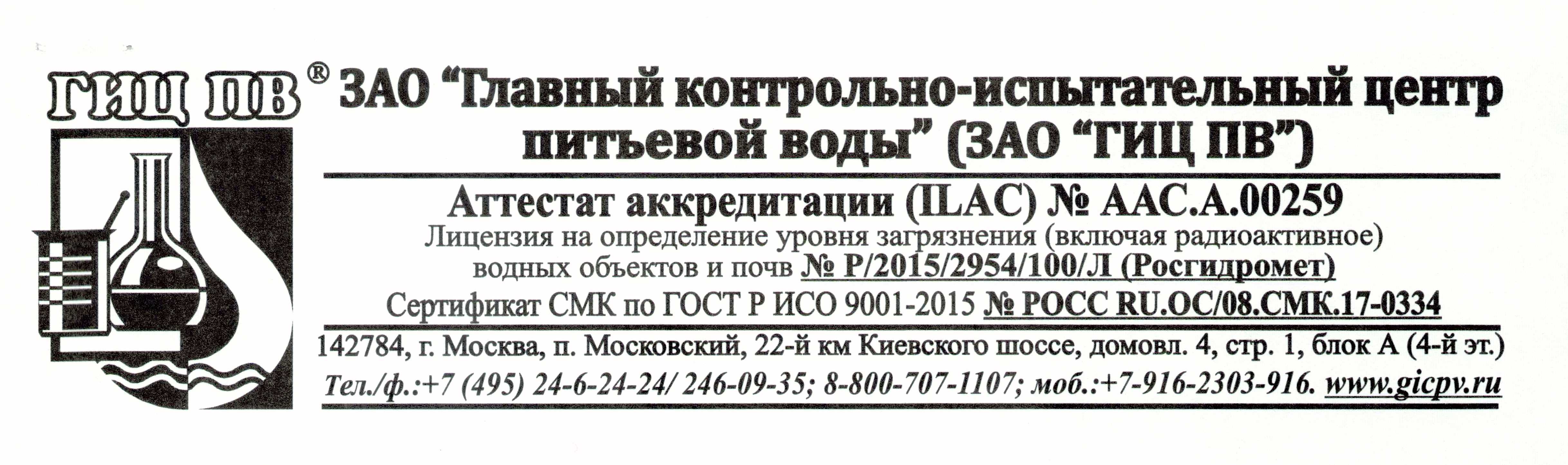 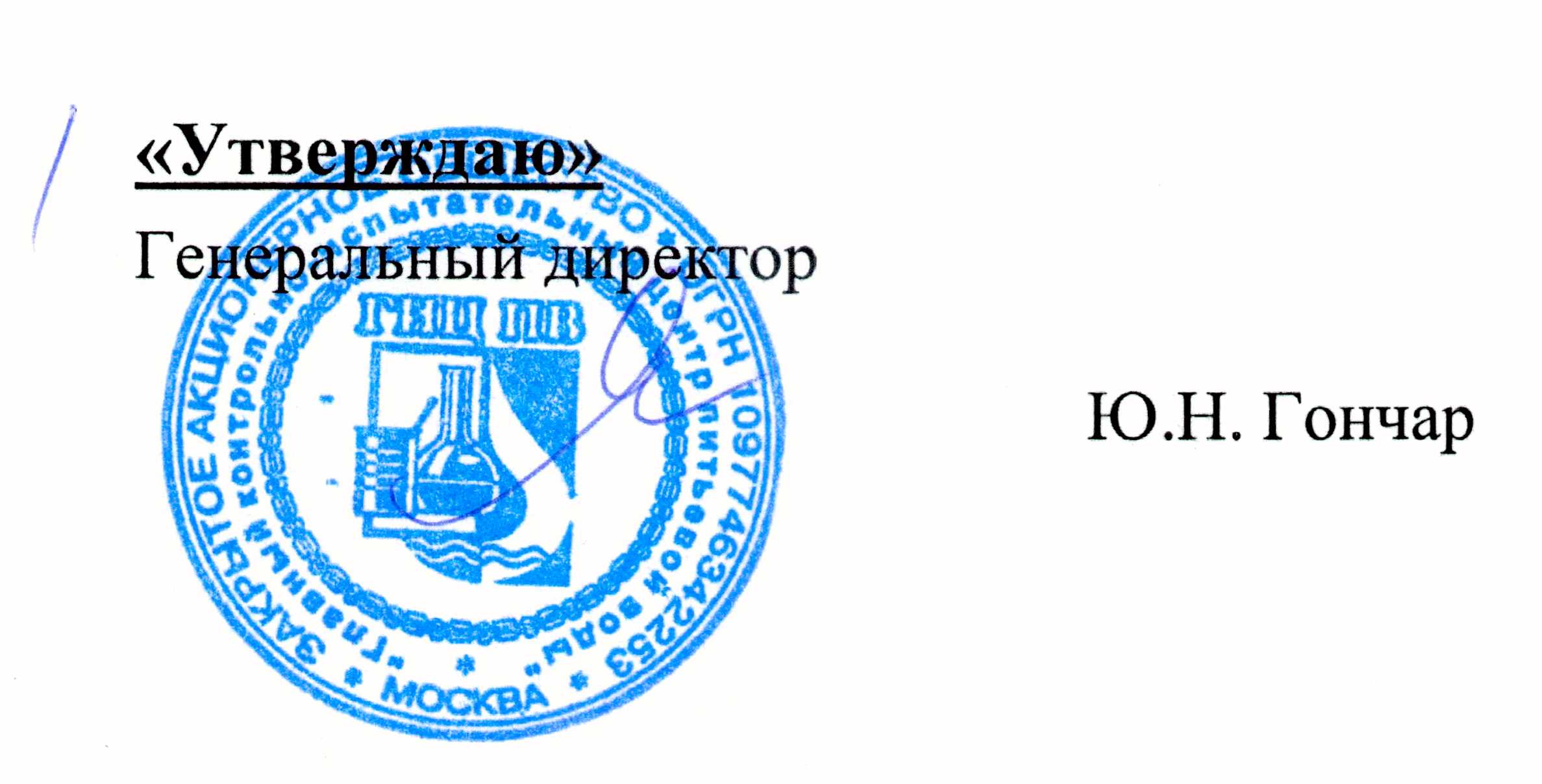 Протокол испытаний № ВП-1102/18«13» февраля .Заказчик: ООО «Обушково»)Объект испытаний: Образец воды - ВЗУ после водоподготовкиМесто отбора пробы: М.О., Истринский р-н, д. Красный посёлок,  ЖК «Сампо»  Дата и время принятия пробы в работу лабораторией: 09.02.2018 17:01Акт отбора пробы: Отбор выполнен Заказчиком Даты проведения испытаний:09.02.18 - 13.02.18[1] - СанПиН 2.1.4.1074-01. «Питьевая вода. Санитарно-эпидемиологические правила и нормативы. Гигиенические требования к качеству воды централизованных систем питьевого водоснабжения. Контроль качества»Результаты испытаний распространяются только на образцы, подвергнутые испытаниям.Передача документа или его копий третьим лицам без разрешения ЗАО «ГИЦ ПВ» и согласования с Заказчиком не допускается.Ответственный за проведение испытаний: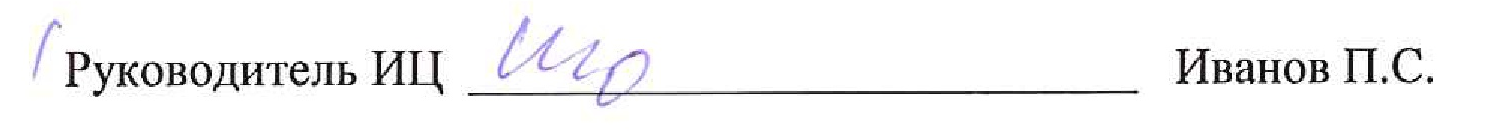 № п/пНоменклатура показателей, единицы измеренияЗначение показателяПДК(предельно допустимая концентрация), по[1]Метод испытаний(ссылка на НД)1.Перманганатная окисляемость, мгО2/л0.845.0ПНД Ф 14.1:2:4.154-992.Общая минерализация (сухой остаток), мг/л4801000ПНД Ф 14.1:2:4.114-973.Водородный показатель (рН), ед. pH7.776 - 9ФР.1.31.2005.01774 4.Жесткость общая, град. Ж6.27ГОСТ 31954-20125.Стронций, мг/л1.087ПНД Ф 14.1:2.253-09 6.Аммиак (по азоту), мг/л0.542.0ПНД Ф 14.2:4.209-057.Железо общее, мг/л0.270.3МВИ 01.1:1.4.2:2.18-05 (ФР.1.31.2006.02319)8.Марганец, мг/л0.0730.1ГОСТ 31870-2012 9.Нитрат-ион по NO3, мг/л< 0.645ФР.1.31.2005.01774 10.Хлор остаточный свободный, мг/л< 0.010.3 - 0.5МВИ 01.1:1.2.3.4.40-06 (ФР.1.31.2006.02958)11.Запах, баллы12ГОСТ 3351-7412.Привкус, баллы12ГОСТ 3351-7413.Мутность, ЕМФ2.12.6ПНД Ф 14.1:2:4.213-0514.Цветность, град.12.920ГОСТ 31868-2012Микробиологические показателиМикробиологические показателиМикробиологические показателиМикробиологические показателиМикробиологические показатели15.Общее микробное число, число образующих колонии бактерий в 1 млНе обнаружены в 1 млНе более 50МУК 4.2.1018-0116.Общие колиформные бактерии, число бактерий в 100 млНе обнаружены в 100 млОтсутствиеМУК 4.2.1018-0117.Термотолерантные колиформные бактерии, число бактерий в 100 млНе обнаружены в 100 млОтсутствиеМУК 4.2.1018-01